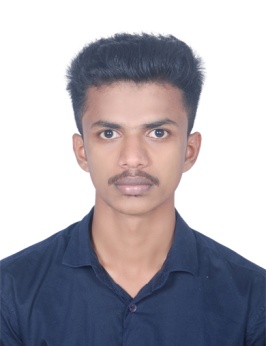 DECLARATIONI hereby declare that all the above mentioned particulars are true to the best of my knowledge and belief.Date: Place: NILAMBUR